Wielkopolski Urząd Wojewódzki w Poznaniu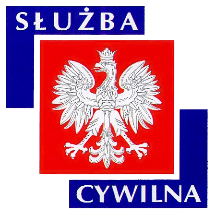 Ogłoszenie o naborze z dnia 07 czerwca 2019 r.WYMIAR ETATU: 1 STANOWISKA: 1 Dyrektor Generalny poszukuje kandydatów\kandydatek na stanowisko:inspektordo spraw: związanych z wydaniem dokumentu paszportowego w Wydziale Spraw Obywatelskich WUW w Poznaniu nr ref. 91/19MIEJSCE WYKONYWANIA PRACY:Poznań
ul. Ks. Jakuba Wujka 1 ADRES URZĘDU:Al. Niepodległości 16/18 
61-713 Poznań WARUNKI PRACY•   praca związana z obsługą klientów, w tym przyjmowaniem i wydawaniem dokumentów paszportowych oraz wykonywaniem typowych prac administracyjno-biurowych z wykorzystaniem komputera oraz urządzeń biurowych 
•   zadania wykonywanie w siedzibie urzędu 
•   bezpośredni kontakt z klientem zewnętrznym 
•   stres związany z obsługą klientów zewnętrznych w szczególności w okresie nasilenia składania wniosków paszportowych 
•   stanowisko pracy znajduje się na parterze budynku sześciopiętrowego w sali obsługi klienta w boksach operacyjnych 
•   stanowisko pracy wyposażone w meble biurowe dostosowane do wymagań określonych dla takich stanowisk pracy 
•   praca przy monitorze ekranowym powyżej 4 godz. na dobę z koniecznością przemieszczania się w pomieszczeniu po wymaganą dokumentację 
•   stanowisko nie jest przystosowane dla osób poruszających się na wózkach inwalidzkich, mimo możliwości wjazdu do sali z poziomu ulicy 
•   pomieszczenia higieniczno-sanitarne w budynku nie przystosowane dla osób niepełnosprawnych poruszających się na wózkach inwalidzkich 

Pracownikom oferujemy: 
•   stabilne zatrudnienie na podstawie umowy o pracę 
•   dodatek stażowy 
•   dodatkowe wynagrodzenie roczne 
•   nagrody wypłacane z funduszu nagród uzależnione od osiąganych wyników pracy 
•   możliwość podnoszenia kwalifikacji i rozwoju zawodowego (szkolenia w oparciu o indywidualny program rozwoju zawodowego, możliwość dofinansowania do studiów podyplomowych i kursów językowych) 
•   dofinansowanie wypoczynku oraz różnych form aktywności kulturalno-oświatowej i sportowo-rekreacyjnej w ramach zakładowego funduszu świadczeń socjalnych 
•   możliwość skorzystania z atrakcyjnej oferty ubezpieczenia grupowego 
•   pracę w siedzibie Urzędu położonej w dogodnej lokalizacji w centrum miasta 
•   ruchomy system czasu pracyZAKRES ZADAŃprzyjmowanie wniosków o wydanie dokumentu paszportowego oraz wydawanie paszportówpotwierdzanie tożsamości wnioskodawców na podstawie przedłożonych dokumentów oraz ocena ich autentyczności, weryfikowanie zgodności danych osobowych z bazą CEWiUP/PESEL, komputerowa rejestracja danych osobowych i pobranych danych biometrycznych, sprawdzanie zgodności danych osobowych i biometrycznych zawartych w mikroprocesorze ze stanem faktycznymprzyjmowanie oświadczeń woli przedstawicieli ustawowych małoletnich lub osób ubezwłasnowolnionych stanowiących wyrażenie zgody na wydanie paszportuudzielanie osobom zainteresowanym informacji o trybie składania podań oraz wymaganych dokumentach niezbędnych do złożenia wnioskuprzyjmowanie oświadczeń dotyczących okoliczności utraty lub zniszczenia ważnego paszportu, wyznaczanie opłaty za wydanie nowego dokumentuobsługa terminala płatniczego w obrocie bezgotówkowym oraz systemu płatności internetowejWYMAGANIA NIEZBĘDNEwykształcenie: średnie doświadczenie zawodowe: co najmniej 6 miesięcy w administracji lub pracy biurowej znajomość przepisów w zakresie dokumentów paszportowych, postępowania administracyjnego znajomość przepisów w zakresie prawa rodzinnego i opiekuńczego, ochrony danych osobowych oraz ustawy o informacjach niejawnych znajomość ustawy Prawo o aktach stanu cywilnego, o ewidencji ludności, dowodach osobistych, o zmianie imienia i nazwiskaumiejętność formułowania komunikatywnych i zwięzłych informacji dobra organizacja pracy własnej umiejętność radzenia sobie ze stresem umiejętność obsługi komputera umiejętność pracy z klientem umiejętność pracy w zespole posiadanie obywatelstwa polskiegokorzystanie z pełni praw publicznychnieskazanie prawomocnym wyrokiem za umyślne przestępstwo lub umyślne przestępstwo skarboweWYMAGANIA DODATKOWEprzeszkolenie z zakresu pracy z klientem DOKUMENTY I OŚWIADCZENIA NIEZBĘDNECV i list motywacyjnyKopie dokumentów potwierdzających spełnienie wymagania niezbędnego w zakresie wykształceniaKopie dokumentów potwierdzających spełnienie wymagania niezbędnego w zakresie doświadczenia zawodowego / stażu pracyKandydaci aplikujący online zobowiązani są do dostarczenia własnoręcznie podpisanych oryginałów wszystkich wymienionych poniżej oświadczeń najpóźniej w dniu przystąpienia do pierwszego etapu postępowania kwalifikacyjnego. Niedostarczenie tych dokumentów będzie jednoznaczne z rezygnacją z naboru.Oświadczenie o zapoznaniu się z informacją o prywatności zamieszczoną na stronie UrzęduOświadczenie o posiadaniu obywatelstwa polskiegoOświadczenie o korzystaniu z pełni praw publicznychOświadczenie o nieskazaniu prawomocnym wyrokiem za umyślne przestępstwo lub umyślne przestępstwo skarboweDOKUMENTY I OŚWIADCZENIA DODATKOWEkopia dokumentu potwierdzającego niepełnosprawność - w przypadku kandydatek/kandydatów, zamierzających skorzystać z pierwszeństwa w zatrudnieniu w przypadku, gdy znajdą się w gronie najlepszych kandydatek/kandydatówTERMINY I MIEJSCE SKŁADANIA DOKUMENTÓWDokumenty należy złożyć do: 17 czerwca 2019 r.Decyduje data: stempla pocztowego / osobistego dostarczenia oferty do urzęduMiejsce składania dokumentów:
ZACHĘCAMY DO SKORZYSTANIA Z MOŻLIWOŚCI APLIKOWANIA ONLINE DOSTĘPNEJ NA STRONIE: www.poznan.uw.gov.pl/oferty-pracy 

Dokumenty można również składać osobiście lub przesyłać na adres: 
Wielkopolski Urząd Wojewódzki w Poznaniu 
Al. Niepodległości 16/18 
61-713 Poznań 
Punkt Informacyjny w holu Urzędu 
(z podaniem w ofercie nr ref. 91/19) DANE OSOBOWE - KLAUZULA INFORMACYJNAInformacja o prywatności (zgodnie z Ogólnym Rozporządzeniem o Ochronie Danych Osobowych z dnia 27 kwietnia 2016 r.) zamieszczona została na stronie internetowej WUW pod adresem: www.poznan.uw.gov.pl/oferty-pracyINNE INFORMACJE:W miesiącu poprzedzającym datę upublicznienia ogłoszenia wskaźnik zatrudnienia osób niepełnosprawnych w urzędzie, w rozumieniu przepisów o rehabilitacji zawodowej i społecznej oraz zatrudnianiu osób niepełnosprawnych, nie wynosi co najmniej 6%.APLIKUJ NA TO STANOWISKO ONLINE POPRZEZ FORMULARZ ZGŁOSZENIOWY DOSTĘPNY NA STRONIE: www.poznan.uw.gov.pl/oferty-pracy 
Osoba zatrudniona na ww. stanowisku, zgodnie z art. 78 ust. 4 Ustawy z dnia 21 listopada 2008 r. o służbie cywilnej, nie może łączyć zatrudnienia w służbie cywilnej z mandatem radnego. 
Do składania ofert zachęcamy również osoby niepełnosprawne. 
Wzór wymaganych oświadczeń zamieszczony jest pod adresem: 
www.poznan.uw.gov.pl/sites/default/files/zalaczniki/wzor_oswiadczen_-_nabory.pdf 
Oświadczenia należy opatrzyć odręcznym podpisem wraz z datą. 
Kandydaci zakwalifikowani do kolejnych etapów naboru zostaną powiadomieni o ich terminie telefonicznie, drogą elektroniczną lub pocztową. 
Wyniki naboru opublikowane będą po zakończeniu naboru w BIP KPRM, BIP WUW oraz w siedzibie Urzędu. 
Oferty osób niezatrudnionych zostaną zniszczone po upływie 3 miesięcy od dnia zakończenia naboru. 
Proponowane wynagrodzenie zasadnicze brutto: 2700-2800 zł. 
Dodatkowe informacje, w tym o kolejnych etapach naboru, można uzyskać pod nr tel. 61 854 19 91, 61 854 11 87. 
Nasz urząd jest pracodawcą równych szans i wszystkie aplikacje są rozważane z równą uwagą bez względu na płeć, wiek, niepełnosprawność, rasę, narodowość, przekonania polityczne, przynależność związkową, pochodzenie etniczne, wyznanie, orientacje seksualną czy też jakąkolwiek inną cechę prawnie chronioną. Autor: Marcin Kowalski